GRIGLIA DI VALUTAZIONE DEL COLLOQUIOper accertare il conseguimento del profilo culturale, educativo e professionale della studentessa o dello studente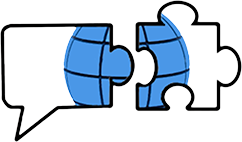 ISTITUTOSTATALE  ISTRUZIONE  SECONDARIA  SUPERIORE"Francesco Da Collo" – TVIS021001ISTITUTOSTATALE  ISTRUZIONE  SECONDARIA  SUPERIORE"Francesco Da Collo" – TVIS021001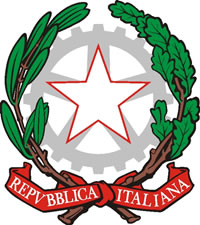 LICEO LINGUISTICOTVPC021018ISTITUTO TECNICO – SETTORE ECONOMICOINDIRIZZO TURISMOTVTN021015INDICATORIDESCRITTORIPUNTIgrigliaPUNTI assegnatiCompetenze disciplinari:acquisizione dei nuclei tematici, dei metodi e dei linguaggi specificiCompetenze approfondite e originali, espresse con linguaggio specifico ricco e appropriato. Ottime le conoscenze disciplinari7Competenze disciplinari:acquisizione dei nuclei tematici, dei metodi e dei linguaggi specificiCompetenze approfondite, espresse con linguaggio specifico appropriato, che denotano conoscenze disciplinari complete6Competenze disciplinari:acquisizione dei nuclei tematici, dei metodi e dei linguaggi specificiCompetenze adeguatamente sviluppate, espresse con linguaggio specifico corretto5Competenze disciplinari:acquisizione dei nuclei tematici, dei metodi e dei linguaggi specificiCompetenze base e/o espresse con linguaggio specifico generalmente corretto; la metodologia usata è accettabile4Competenze disciplinari:acquisizione dei nuclei tematici, dei metodi e dei linguaggi specificiCompetenze incerte e/o espresse con linguaggio specifico non sempre adeguato3Competenze disciplinari:acquisizione dei nuclei tematici, dei metodi e dei linguaggi specificiConoscenze disciplinari non strutturate o non tradotte in competenze, espresse con linguaggio inadeguato2Competenze disciplinari:acquisizione dei nuclei tematici, dei metodi e dei linguaggi specificiConoscenze disciplinari gravemente lacunose e confuse1Capacità dicollegare i nuclei tematici fondamentali delle disciplineEccellenti i collegamenti fra le discipline con lo sviluppo di nessi e valorizzazioni di percorsi multidisciplinari5Capacità dicollegare i nuclei tematici fondamentali delle disciplineApprofonditi collegamenti fra le discipline sviluppati in maniera articolata4Capacità dicollegare i nuclei tematici fondamentali delle disciplineNessi e collegamenti multidisciplinari coerenti con il tema3Capacità dicollegare i nuclei tematici fondamentali delle disciplineRelazioni disciplinari semplici ma non sempre appropriate2Capacità dicollegare i nuclei tematici fondamentali delle disciplineFrammentari e fragili i collegamenti fra le discipline1Capacità di argomentazione critica e personaleArgomentazione originale notevole presenza di spunti e riflessioni critiche ottimamente integrate anche con le esperienze trasversali e per l’orientamento (PCTO) e con le riflessioni sulle attività/percorsi svolti nell’ambito di “Cittadinanza e Costituzione”5Capacità di argomentazione critica e personaleArgomentazione ben articolata, conoscenze adeguatamente integrate anche con le esperienze trasversali e per l’orientamento (PCTO) e con le riflessioni sulle attività/percorsi svolti nell’ambito di “Cittadinanza e Costituzione”4Capacità di argomentazione critica e personaleArgomentazione semplice, conoscenze integrate in modo generico anche con le esperienze trasversali e per l’orientamento (PCTO) e con le riflessioni sulle attività/percorsi svolti nell’ambito di “Cittadinanza e Costituzione”3Capacità di argomentazione critica e personaleArgomentazione poco strutturata collegamenti alquanto frammentari2Capacità di argomentazione critica e personaleArgomentazione scarsamente strutturata, collegamenti inadeguati1Discussione e approfondimento sulle prove scritteDiscussione e/o riconoscimento degli eventuali errori, correzione degli stessi, integrazione dell’elaborato mediante osservazioni e argomentazioni pertinenti 3Discussione e approfondimento sulle prove scritteRiconoscimento degli errori con qualche osservazione e integrazione 2Discussione e approfondimento sulle prove scrittePresa d’atto degli errori e delle imprecisioni senza alcun apporto personale1Totale20